펠릭스 호텔을 이용해 주셔서 감사합니다. 아래의 빈 공란 기입 후 이메일 또는 팩스로 보내주시기 바랍니다.(Tel: 051-969-5000  /   E-mail: felix@onestx.kr   /  Fax: 051-969-5004)개인신상정보객실요청 사항- 본 요금은 “2023 춘계 지질과학기술 공동학술대회” 참가자를 위한 특별요금으로 행사 일정 전/후 기간 동안 유효 합니다. 단, 호텔 점유율에 따른 객실 마감 및 객실료의 변동이 있을 수 있습니다. - 본 요금은 부가세 10%가 포함되어 있습니다. - 조식이 불포함된 가격입니다.- 지하 B2~B5 무료 주차- 4층 fitness Center 피트니스 무료 이용- 5층 조식뷔페 할인 혜택 1인당 20,000원 (정상가 25,000원)- 전 객실 내 가구 및 주방시설 완비, 욕실 어메니티(칫솔치약 제외)- Free WIFI 무료 제공신용카드 정보기간 및 조건- 체크인 시간은 15:00, 체크아웃 시간은 11:00 이며, 체크아웃이 지연될 경우 추가 요금이 발생할 수 있습니다.- 객실 예약의 취소는 2일 전 까지 가능하며, No Show(사전 통보 없이 투숙하지 않을 경우) 1박 요금이 부과되며, 체크인 당일 취소 혹은 변경이 불가하오니 참고 바랍니다. 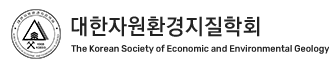 펠릭스 바이 에스티엑스 호텔앤스위트Reservation Form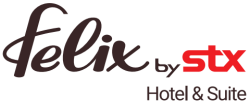 행사명2023 춘계 지질과학기술 공동학술대회 (대한자원환경지질학회)행사기간: 2023년 4월 18일~4월 21일 , 벡스코□MR.  □MRS.  □MS.  □DR.실 투숙자 성명대리 예약자 성명대리 예약자 성명□MR.  □MRS.  □MS.  □DR.이  름: □MR.  □MRS.  □MS.  □DR.연락처: 체크인 일자2023년    월                      일투숙 인원수   명체크아웃 일자2023년    월        일핸드폰 번호이메일요청사항객실타입객실사이트특별요금 (INC)수량비고□ 스튜디오디럭스 더블9평주중요금(일~금요일) \77,000원주말요금(토요일) \99,000원더블침대 1개 구성□ 스튜디오디럭스 트윈9평주중요금(일~금요일) \77,000원주말요금(토요일) \99,000원싱글침대 2개 구성□ 스위트 디럭스 더블15평주중요금(일~금요일) \110,000원주말요금(토요일) \132,000원더블침대 1개 구성□ 스위트 디럭스 트윈12평주중요금(일~금요일) \110,000원주말요금(토요일) \132,000원싱글침대 2개 구성□ 스위트 사이드오션 더블15평주중요금(일~금요일) \143,000원주말요금(토요일) \165,000원더블침대 1개 구성□ 스위트 오션 패밀리17평주중요금(일~금요일) \198,000원주말요금(토요일) \220,000원더블침대1, 싱글침대 1개 구성카드 회사명□ VISA     □ Master    □ AMEX    □ JCB     □ Others (                   )□ VISA     □ Master    □ AMEX    □ JCB     □ Others (                   )□ VISA     □ Master    □ AMEX    □ JCB     □ Others (                   )카드 소유자명유효기간 (월/년)카드번호Signature상기인 본인은 상기와 같이 예약된 사항에 대하여 지불 보증하며, 본 신용카드는 취소 수수료 또는 No-Show 발생 비용에 한하여 결제용도로 사용하는 것에 대하여 동의합니다. 상기인 본인은 상기와 같이 예약된 사항에 대하여 지불 보증하며, 본 신용카드는 취소 수수료 또는 No-Show 발생 비용에 한하여 결제용도로 사용하는 것에 대하여 동의합니다. 상기인 본인은 상기와 같이 예약된 사항에 대하여 지불 보증하며, 본 신용카드는 취소 수수료 또는 No-Show 발생 비용에 한하여 결제용도로 사용하는 것에 대하여 동의합니다. Signature